БАШҠОРТОСТАН РЕСПУБЛИКАҺЫҒАФУРИ РАЙОНЫ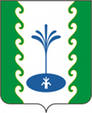                    МУНИЦИПАЛЬ                    РАЙОНЫНЫҢ                   ЕҘЕМ-ҠАРАН                  АУЫЛ СОВЕТЫ                 АУЫЛ БИЛӘМӘҺЕ  СОВЕТЫ                                         СОВЕТСЕЛЬСКОГО ПОСЕЛЕНИЯ ЗИЛИМ-КАРАНОВСКИЙ          СЕЛЬСОВЕТ                     МУНИЦИПАЛЬНОГО РАЙОНАГАФУРИЙСКИЙ РАЙОН                      РЕСПУБЛИКИ  БАШКОРТОСТАНОб утверждении перечня муниципального имущества сельского поселения Зилим-Карановский сельсовет муниципального района Гафурийский район Республики Башкортостан, свободного от прав третьих лиц (за исключением имущественных прав субъектов малого и среднего предпринимательства), для предоставления во владение и (или) пользование субъектам малого и среднего предпринимательства, организациям, образующим инфраструктуру поддержки субъектов малого и среднего предпринимательства и физическим лицам, не являющимся индивидуальными предпринимателями и применяющим специальный налоговый режим "Налог на профессиональный доход»Руководствуясь Федеральным законом от 06 октября 2003 года №131-ФЗ «Об общих принципах организации местного самоуправления в Российской Федерации»,  в целях реализации Федерального закона от 24 июля 2007 года № 209-ФЗ «О развитии малого и среднего предпринимательства в Российской Федерации» Совет  сельского поселения Зилим-Карановский сельсовет муниципального района Гафурийский район Республики Башкортостан решил:Утвердить прилагаемый перечень недвижимого муниципального имущества сельского поселения Зилим-Карановский сельсовет муниципального района Гафурийский район  Республики Башкортостан, свободного от прав третьих лиц (за исключением имущественных прав субъектов малого и среднего предпринимательства), для предоставления во владение и (или) пользование субъектам малого и среднего предпринимательства, организациям, образующим инфраструктуру поддержки субъектов малого и среднего предпринимательства и физическим лицам, не являющимся индивидуальными предпринимателями и применяющим специальный налоговый режим "Налог на профессиональный доход».Настоящее Решение вступает в силу с момента принятия.Разместить настоящее решение в сети общего доступа «Интернет» на официальном сайте Администрации сельского поселения Зилим-Карановский сельсовет муниципального района Гафурийский район Республики Башкортостан.Контроль за выполнением данного решения возложить на постоянную Комиссию Совета по бюджету, налогам, экономическому развитию . Глава сельского поселенияЗилим-Карановский сельсовет                                              М.С. Шаяхметова     «25»10.2021года   № 144 -201                                                   ЛИСТ СОГЛАСОВАНИЯ к решению Совета сельского поселения Зилим-Карановский сельсовет муниципального района Гафурийский район«Об утверждении перечня муниципального имущества сельского поселения Зилим-Карановский сельсовет муниципального района Гафурийский район Республики Башкортостан, свободного от прав третьих лиц (за исключением имущественных прав субъектов малого и среднего предпринимательства), для предоставления во владение и (или) пользование субъектам малого и среднего предпринимательства, организациям, образующим инфраструктуру поддержки субъектов малого и среднего предпринимательства и физическим лицам, не являющимся индивидуальными предпринимателями и применяющим специальный налоговый режим "Налог на профессиональный доход»Приложение №1к решению советамуниципального районаГафурийский район№144-201от 25.10.2021г .Перечень недвижимого муниципального имущества муниципального района Гафурийский район  Республики Башкортостан, свободного от прав третьих лиц (за исключением имущественных прав субъектов малого и среднего предпринимательства), предназначенного для предоставления во владение и (или) пользование на долгосрочной основе субъектам малого и среднего предпринимательства, физическим лицам, не являющимся индивидуальными предпринимателями и применяющим специальный налоговый режим "Налог на профессиональный доход»АРАРРЕШЕНИЕРЕШЕНИЕ№        Ф.И.О.должностьдатаподписьШаяхметова М.С.Глава сельского поселения Зилим-Карановский сельсоветАхмадуллина Э.Ф.Специалист АСП Зилим-Карановский сельсоветГайсина А.З.Депутат Совета сельского поселения по округу №7Кульманова Ч.Ф.Депутат Совета сельского поселения по округу №1№ п/пАдрес местонахождения объектаНаименование объекта, кадастровый номер, общая площадь, кв.мРБ, Гафурийский район,с. Зилим-Караново, ул. Мажита Гафури, 22.Помещение, общей площадью 24,4  кв.м.РБ, Гафурийский район,Д. Малый Утяш, ул. Центральная, д.3Нежилое здание(с кадастровым номером 02:19:011101:89), общей площадью 56.3 кв.м.